J-SSOD & [Satellite Name] Interface Verification Record（For 10cm-sized Small Satellite）SIGNATURES / Satellite Development, Sponsor agency	NAME					DATE	Satellite Development Team (Initiate)	NAME					DATE	Satellite Development Team (Reviewed)	NAME					DATE	Satellite Development Team (Approved)	NAME					DATE	Sponsor Agency (Approved)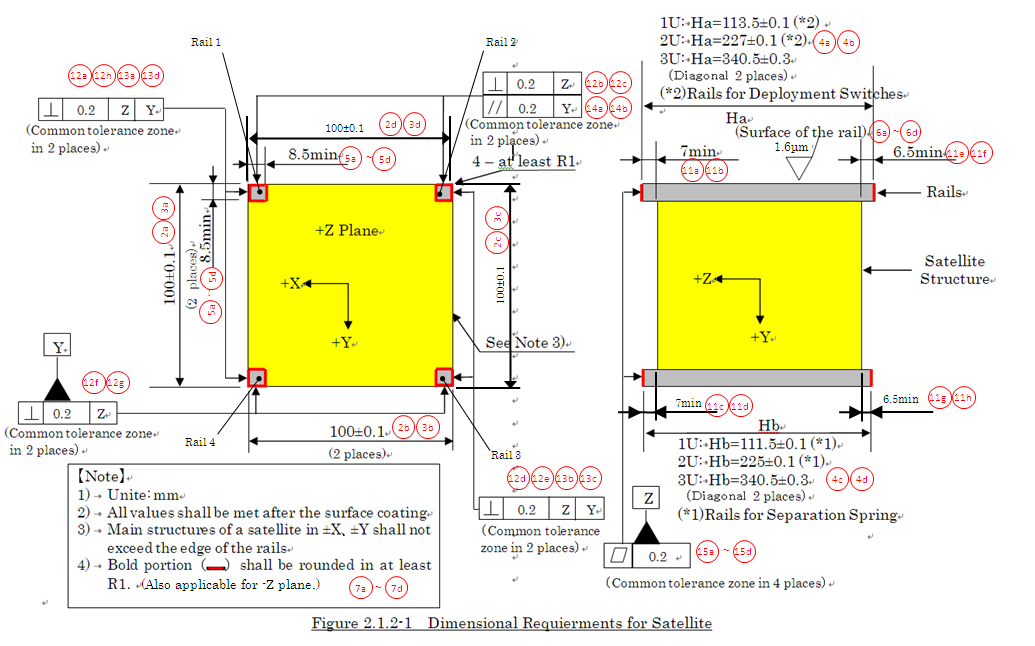 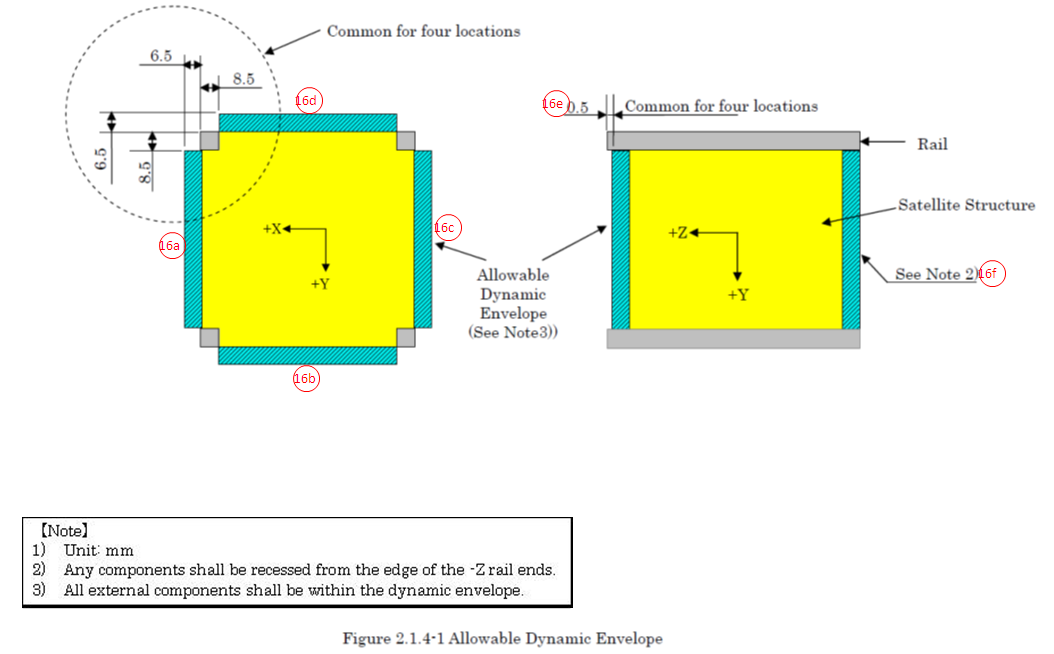 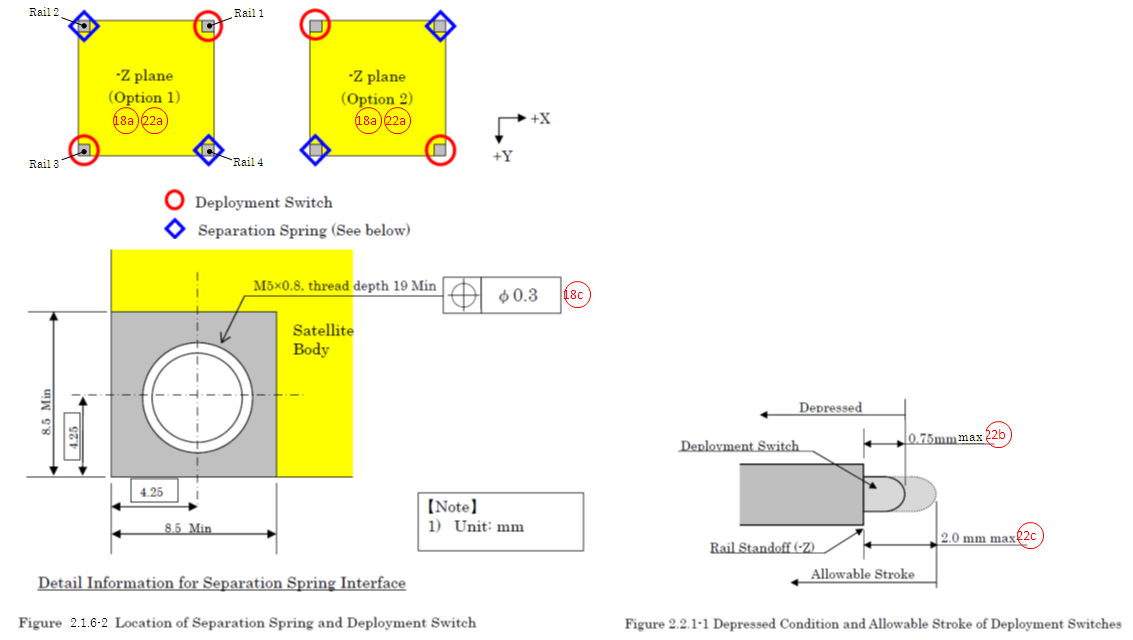 Satellite Developer Name;[Defined by Satellite Developer]Satellite Name;[Defined by Satellite Developer]P/N;[Defined by Satellite Developer]S/N;[Defined by Satellite Developer]No.ItemItemResultsRequirementVerification
MethodEvidence document
(Document No)Reference<< Mechanical Interface >><< Mechanical Interface >><< Mechanical Interface >>1.Satellite TypeSatellite Type1U / 2U / 3U /6U1U, 2U, 3U or 6UN/AN/APare 2.1.2(1)2.Width in -Z PlaneWidth in -Z Planea.+X Planemm100.0+/-0.1mmMeasurementAssembly Procedure(XX-AP-01)Para 2.1.2(2)
Figure2.1.2-1, 2a~2db.+Y Planemm100.0+/-0.1mmMeasurementAssembly Procedure(XX-AP-01)Para 2.1.2(2)
Figure2.1.2-1, 2a~2dc.-X Planemm100.0+/-0.1mmMeasurementAssembly Procedure(XX-AP-01)Para 2.1.2(2)
Figure2.1.2-1, 2a~2dd.-Y Planemm100.0+/-0.1mmMeasurementAssembly Procedure(XX-AP-01)Para 2.1.2(2)
Figure2.1.2-1, 2a~2d3.Width in +Z PlaneWidth in +Z Planea.+X Planemm100.0+/-0.1mmMeasurementAssembly Procedure(XX-AP-01)Para 2.1.2(2)
Figure2.1.2-1, 3a~3db.+Y Planemm100.0+/-0.1mmMeasurementAssembly Procedure(XX-AP-01)Para 2.1.2(2)
Figure2.1.2-1, 3a~3dc.-X Planemm100.0+/-0.1mmMeasurementAssembly Procedure(XX-AP-01)Para 2.1.2(2)
Figure2.1.2-1, 3a~3dd.-Y Planemm100.0+/-0.1mmMeasurementAssembly Procedure(XX-AP-01)Para 2.1.2(2)
Figure2.1.2-1, 3a~3d4.Rails LengthRails Lengtha.Rail 1mm
(S/W or Spring)[For Deployment S/W ]   [For Separation Spring ]
 113.5+/-0.1mm (1U)      111.5+/-0.1mm (1U)
 227.0+/-0.1mm (2U)      225.0+/-0.1mm (2U)
 340.5+/-0.3mm (3U)      340.5+/-0.3mm (3U)340.5+/-0.3mm (6U)      340.5+/-0.3mm (6U)or                       or366.0+/-0.3mm (6U)      366.0+/-0.3mm (6U)MeasurementAssembly Procedure(XX-AP-01)Para 2.1.2 (3)~(5)
Para 2.1.3 (1)
Figure2.1.2-1, 4a~4db.Rail 2mm
(S/W or Spring)[For Deployment S/W ]   [For Separation Spring ]
 113.5+/-0.1mm (1U)      111.5+/-0.1mm (1U)
 227.0+/-0.1mm (2U)      225.0+/-0.1mm (2U)
 340.5+/-0.3mm (3U)      340.5+/-0.3mm (3U)340.5+/-0.3mm (6U)      340.5+/-0.3mm (6U)or                       or366.0+/-0.3mm (6U)      366.0+/-0.3mm (6U)MeasurementAssembly Procedure(XX-AP-01)Para 2.1.2 (3)~(5)
Para 2.1.3 (1)
Figure2.1.2-1, 4a~4dc.Rail 3mm
(S/W or Spring)[For Deployment S/W ]   [For Separation Spring ]
 113.5+/-0.1mm (1U)      111.5+/-0.1mm (1U)
 227.0+/-0.1mm (2U)      225.0+/-0.1mm (2U)
 340.5+/-0.3mm (3U)      340.5+/-0.3mm (3U)340.5+/-0.3mm (6U)      340.5+/-0.3mm (6U)or                       or366.0+/-0.3mm (6U)      366.0+/-0.3mm (6U)MeasurementAssembly Procedure(XX-AP-01)Para 2.1.2 (3)~(5)
Para 2.1.3 (1)
Figure2.1.2-1, 4a~4dd.Rail 4mm
(S/W or Spring)[For Deployment S/W ]   [For Separation Spring ]
 113.5+/-0.1mm (1U)      111.5+/-0.1mm (1U)
 227.0+/-0.1mm (2U)      225.0+/-0.1mm (2U)
 340.5+/-0.3mm (3U)      340.5+/-0.3mm (3U)340.5+/-0.3mm (6U)      340.5+/-0.3mm (6U)or                       or366.0+/-0.3mm (6U)      366.0+/-0.3mm (6U)MeasurementAssembly Procedure(XX-AP-01)Para 2.1.2 (3)~(5)
Para 2.1.3 (1)
Figure2.1.2-1, 4a~4d5.Rails WidthRails Widtha.Rail 1x      mmMin 8.5 x 8.5 mmMeasurementAssembly Procedure(XX-AP-01)Para 2.1.3(3)
Figure2.1.2-1, 5a~5db.Rail 2x      mmMin 8.5 x 8.5 mmMeasurementAssembly Procedure(XX-AP-01)Para 2.1.3(3)
Figure2.1.2-1, 5a~5dc.Rail 3x      mmMin 8.5 x 8.5 mmMeasurementAssembly Procedure(XX-AP-01)Para 2.1.3(3)
Figure2.1.2-1, 5a~5dd.Rail 4x      mmMin 8.5 x 8.5 mmMeasurementAssembly Procedure(XX-AP-01)Para 2.1.3(3)
Figure2.1.2-1, 5a~5dNo.ItemItemResultsRequirementVerification
MethodEvidence document
(Document No)Reference6.Rails Surface RoughnessRails Surface Roughnessa.Rail 1OK / NG≦ 1.6μm (Ra) (*1)Inspection 
(Machine work order, Inspection report, etc.)Assembly Drawing(XX-AD-01)Para 2.1.3(4)
Figure2.1.2-1, 6a~6db.Rail 2OK / NG≦ 1.6μm (Ra) (*1)Inspection 
(Machine work order, Inspection report, etc.)Assembly Drawing(XX-AD-01)Para 2.1.3(4)
Figure2.1.2-1, 6a~6dc.Rail 3OK / NG≦ 1.6μm (Ra) (*1)Inspection 
(Machine work order, Inspection report, etc.)Assembly Drawing(XX-AD-01)Para 2.1.3(4)
Figure2.1.2-1, 6a~6dd.Rail 4OK / NG≦ 1.6μm (Ra) (*1)Inspection 
(Machine work order, Inspection report, etc.)Assembly Drawing(XX-AD-01)Para 2.1.3(4)
Figure2.1.2-1, 6a~6d(*1) Arithmetic average of the roughness profile.7.Rails Edges RoundingRails Edges Roundinga.Rail 1OK / NG Min R1 mmor Min C1 mmInspection 
(Machine work order, Inspection report, etc.)Assembly Procedure(XX-AP-01)Para 2.1.3(5)
Figure2.1.2-1, 7a~7db.Rail 2OK / NG Min R1 mmor Min C1 mmInspection 
(Machine work order, Inspection report, etc.)Assembly Procedure(XX-AP-01)Para 2.1.3(5)
Figure2.1.2-1, 7a~7dc.Rail 3OK / NG Min R1 mmor Min C1 mmInspection 
(Machine work order, Inspection report, etc.)Assembly Procedure(XX-AP-01)Para 2.1.3(5)
Figure2.1.2-1, 7a~7dd.Rail 4OK / NG Min R1 mmor Min C1 mmInspection 
(Machine work order, Inspection report, etc.)Assembly Procedure(XX-AP-01)Para 2.1.3(5)
Figure2.1.2-1, 7a~7d8.Rails Surface Area
(+Z Plane)Rails Surface Area
(+Z Plane)Rails Surface Area
(+Z Plane)a.Rail 1OK / NGMin 6.5 x 6.5 mmInspection 
(Manufacture drawing, etc.)Assembly Procedure(XX-AP-01)Para 2.1.3(6)b.Rail 2OK / NGMin 6.5 x 6.5 mmInspection 
(Manufacture drawing, etc.)Assembly Procedure(XX-AP-01)Para 2.1.3(6)c.Rail 3OK / NGMin 6.5 x 6.5 mmInspection 
(Manufacture drawing, etc.)Assembly Procedure(XX-AP-01)Para 2.1.3(6)d.Rail 4OK / NGMin 6.5 x 6.5 mmInspection 
(Manufacture drawing, etc.)Assembly Procedure(XX-AP-01)Para 2.1.3(6)9.Rails Contact Length with
J-SSOD Rail GuidesRails Contact Length with
J-SSOD Rail GuidesRails Contact Length with
J-SSOD Rail Guidesa.Rail 1, +Xmm≧ 85.1mm (1U)
≧ 170.3mm (2U)
≧ 255.4mm (3U, 6U(+Z:340.5mm))≧ 274.5mm (6U(+Z:366.0mm))Analysis 
(Assessment based on Manufacture drawing, etc. is allowed.)Assembly Procedure(XX-AP-01)Para 2.1.3(7)b.Rail 1, -Ymm≧ 85.1mm (1U)
≧ 170.3mm (2U)
≧ 255.4mm (3U, 6U(+Z:340.5mm))≧ 274.5mm (6U(+Z:366.0mm))Analysis 
(Assessment based on Manufacture drawing, etc. is allowed.)Assembly Procedure(XX-AP-01)Para 2.1.3(7)c.Rail 2, -Ymm≧ 85.1mm (1U)
≧ 170.3mm (2U)
≧ 255.4mm (3U, 6U(+Z:340.5mm))≧ 274.5mm (6U(+Z:366.0mm))Analysis 
(Assessment based on Manufacture drawing, etc. is allowed.)Assembly Procedure(XX-AP-01)Para 2.1.3(7)d.Rail 2, -Xmm≧ 85.1mm (1U)
≧ 170.3mm (2U)
≧ 255.4mm (3U, 6U(+Z:340.5mm))≧ 274.5mm (6U(+Z:366.0mm))Analysis 
(Assessment based on Manufacture drawing, etc. is allowed.)Assembly Procedure(XX-AP-01)Para 2.1.3(7)e.Rail 3, -Xmm≧ 85.1mm (1U)
≧ 170.3mm (2U)
≧ 255.4mm (3U, 6U(+Z:340.5mm))≧ 274.5mm (6U(+Z:366.0mm))Analysis 
(Assessment based on Manufacture drawing, etc. is allowed.)Assembly Procedure(XX-AP-01)Para 2.1.3(7)f.Rail 3, +Ymm≧ 85.1mm (1U)
≧ 170.3mm (2U)
≧ 255.4mm (3U, 6U(+Z:340.5mm))≧ 274.5mm (6U(+Z:366.0mm))Analysis 
(Assessment based on Manufacture drawing, etc. is allowed.)Assembly Procedure(XX-AP-01)Para 2.1.3(7)g.Rail 4, +Ymm≧ 85.1mm (1U)
≧ 170.3mm (2U)
≧ 255.4mm (3U, 6U(+Z:340.5mm))≧ 274.5mm (6U(+Z:366.0mm))Analysis 
(Assessment based on Manufacture drawing, etc. is allowed.)Assembly Procedure(XX-AP-01)Para 2.1.3(7)h.Rail 4, +Xmm≧ 85.1mm (1U)
≧ 170.3mm (2U)
≧ 255.4mm (3U, 6U(+Z:340.5mm))≧ 274.5mm (6U(+Z:366.0mm))Analysis 
(Assessment based on Manufacture drawing, etc. is allowed.)Assembly Procedure(XX-AP-01)Para 2.1.3(7)No.ItemItemResultsRequirementVerification
MethodEvidence document
(Document No)Reference10.Rail Surface FinishRail Surface FinishRail Surface Finisha.Rail 1OK / NGAnodized per 
MIL-A-8625 Type3Inspection 
(Machine work order, Inspection report, etc.)Assembly Drawing(XX-AD-01)Para 2.1.3(8)b.Rail 2OK / NGAnodized per 
MIL-A-8625 Type3Inspection 
(Machine work order, Inspection report, etc.)Assembly Drawing(XX-AD-01)Para 2.1.3(8)c.Rail 3OK / NGAnodized per 
MIL-A-8625 Type3Inspection 
(Machine work order, Inspection report, etc.)Assembly Drawing(XX-AD-01)Para 2.1.3(8)d.Rail 4OK / NGAnodized per 
MIL-A-8625 Type3Inspection 
(Machine work order, Inspection report, etc.)Assembly Drawing(XX-AD-01)Para 2.1.3(8)11.Clearance between Rail Edges & Main Structure (Z direction)Clearance between Rail Edges & Main Structure (Z direction)Clearance between Rail Edges & Main Structure (Z direction)a.Rail 1, +Zmm≧ 7mmInspection 
(Review of Manufacture drawing, etc.)Assembly Procedure(XX-AP-01)Para 2.1.3(2), 2.1.4(1)(2)
Figure 2.1.2-1, 11a~11db.Rail 2, +Zmm≧ 7mmInspection 
(Review of Manufacture drawing, etc.)Assembly Procedure(XX-AP-01)Para 2.1.3(2), 2.1.4(1)(2)
Figure 2.1.2-1, 11a~11dc.Rail 3, +Zmm≧ 7mmInspection 
(Review of Manufacture drawing, etc.)Assembly Procedure(XX-AP-01)Para 2.1.3(2), 2.1.4(1)(2)
Figure 2.1.2-1, 11a~11dd.Rail 4, +Zmm≧ 7mmInspection 
(Review of Manufacture drawing, etc.)Assembly Procedure(XX-AP-01)Para 2.1.3(2), 2.1.4(1)(2)
Figure 2.1.2-1, 11a~11de.Rail 1, -Zmm≧ 6.5mmInspection 
(Review of Manufacture drawing, etc.)Assembly Procedure(XX-AP-01)Para 2.1.3(2), 2.1.4(1)(3)
Figure 2.1.2-1, 11e~11hf.Rail 2, -Zmm≧ 6.5mmInspection 
(Review of Manufacture drawing, etc.)Assembly Procedure(XX-AP-01)Para 2.1.3(2), 2.1.4(1)(3)
Figure 2.1.2-1, 11e~11hg.Rail 3, -Zmm≧ 6.5mmInspection 
(Review of Manufacture drawing, etc.)Assembly Procedure(XX-AP-01)Para 2.1.3(2), 2.1.4(1)(3)
Figure 2.1.2-1, 11e~11hh.Rail 4, -Zmm≧ 6.5mmInspection 
(Review of Manufacture drawing, etc.)Assembly Procedure(XX-AP-01)Para 2.1.3(2), 2.1.4(1)(3)
Figure 2.1.2-1, 11e~11h12.Rails Perpendicularity against +Z PlaneRails Perpendicularity against +Z PlaneRails Perpendicularity against +Z Planea.Rail 1, +XOK / NG≦ 0.2mmInspection 
(Machine work order, Inspection report, etc.)Assembly Procedure(XX-AP-01)Para 2.1.3(2)
Figure 2.1.2-1, 12a~12hb.Rail 1, -YOK / NG≦ 0.2mmInspection 
(Machine work order, Inspection report, etc.)Assembly Procedure(XX-AP-01)Para 2.1.3(2)
Figure 2.1.2-1, 12a~12hc.Rail 2, -YOK / NG≦ 0.2mmInspection 
(Machine work order, Inspection report, etc.)Assembly Procedure(XX-AP-01)Para 2.1.3(2)
Figure 2.1.2-1, 12a~12hd.Rail 2, -XOK / NG≦ 0.2mmInspection 
(Machine work order, Inspection report, etc.)Assembly Procedure(XX-AP-01)Para 2.1.3(2)
Figure 2.1.2-1, 12a~12he.Rail 3, -XOK / NG≦ 0.2mmInspection 
(Machine work order, Inspection report, etc.)Assembly Procedure(XX-AP-01)Para 2.1.3(2)
Figure 2.1.2-1, 12a~12hf.Rail 3, +YOK / NG≦ 0.2mmInspection 
(Machine work order, Inspection report, etc.)Assembly Procedure(XX-AP-01)Para 2.1.3(2)
Figure 2.1.2-1, 12a~12hg.Rail 4, +YOK / NG≦ 0.2mmInspection 
(Machine work order, Inspection report, etc.)Assembly Procedure(XX-AP-01)Para 2.1.3(2)
Figure 2.1.2-1, 12a~12hh.Rail 4, +XOK / NG≦ 0.2mmInspection 
(Machine work order, Inspection report, etc.)Assembly Procedure(XX-AP-01)Para 2.1.3(2)
Figure 2.1.2-1, 12a~12hNo.ItemItemResultsRequirementVerification
MethodEvidence document
(Document No)Reference13.Rails Perpendicularity against +Y PlaneRails Perpendicularity against +Y PlaneRails Perpendicularity against +Y Planea.Rail 1, +XOK / NG≦ 0.2mmInspection 
(Machine work order, Inspection report, etc.)Assembly Procedure(XX-AP-01)Para 2.1.3(2)
Figure 2.1.2-1, 13a~13db.Rail 2, -XOK / NG≦ 0.2mmInspection 
(Machine work order, Inspection report, etc.)Assembly Procedure(XX-AP-01)Para 2.1.3(2)
Figure 2.1.2-1, 13a~13dc.Rail 3, -XOK / NG≦ 0.2mmInspection 
(Machine work order, Inspection report, etc.)Assembly Procedure(XX-AP-01)Para 2.1.3(2)
Figure 2.1.2-1, 13a~13dd.Rail 4, +XOK / NG≦ 0.2mmInspection 
(Machine work order, Inspection report, etc.)Assembly Procedure(XX-AP-01)Para 2.1.3(2)
Figure 2.1.2-1, 13a~13d14.Rails Parallelism to +Y PlaneRails Parallelism to +Y PlaneRails Parallelism to +Y Planea.Rail 1, -YOK / NG≦ 0.2mmInspection 
(Machine work order, Inspection report, etc.)Assembly Procedure(XX-AP-01)Para 2.1.3(2)
Figure 2.1.2-1, 14a~14bb.Rail 2, -YOK / NG≦ 0.2mmInspection 
(Machine work order, Inspection report, etc.)Assembly Procedure(XX-AP-01)Para 2.1.3(2)
Figure 2.1.2-1, 14a~14b15.Rail Edges Flatness on +Z PlaneRail Edges Flatness on +Z Planea.Rail 1OK / NG≦ 0.2mmInspection 
(Machine work order, Inspection report, etc.)Assembly Procedure(XX-AP-01)Para 2.1.3(2)
Figure 2.1.2-1, 15a~15db.Rail 2OK / NG≦ 0.2mmInspection 
(Machine work order, Inspection report, etc.)Assembly Procedure(XX-AP-01)Para 2.1.3(2)
Figure 2.1.2-1, 15a~15dc.Rail 3OK / NG≦ 0.2mmInspection 
(Machine work order, Inspection report, etc.)Assembly Procedure(XX-AP-01)Para 2.1.3(2)
Figure 2.1.2-1, 15a~15dd.Rail 4OK / NG≦ 0.2mmInspection 
(Machine work order, Inspection report, etc.)Assembly Procedure(XX-AP-01)Para 2.1.3(2)
Figure 2.1.2-1, 15a~15d16.Envelope (*2)Envelope (*2) (*2) Dynamic deformation shall be considered. (*2) Dynamic deformation shall be considered. (*2) Dynamic deformation shall be considered. (*2) Dynamic deformation shall be considered.a.+X Planemm≦ 6.5mmMeasurement(or Inspection)Assembly Procedure(XX-AP-01)Para 2.1.4 (1)&(4)
Figure 2.1.4-1, 16a~16db.+Y Planemm≦ 6.5mmMeasurement(or Inspection)Assembly Procedure(XX-AP-01)Para 2.1.4 (1)&(4)
Figure 2.1.4-1, 16a~16dc.-X Planemm≦ 6.5mmMeasurement(or Inspection)Assembly Procedure(XX-AP-01)Para 2.1.4 (1)&(4)
Figure 2.1.4-1, 16a~16dd.-Y Planemm≦ 6.5mmMeasurement(or Inspection)Assembly Procedure(XX-AP-01)Para 2.1.4 (1)&(4)
Figure 2.1.4-1, 16a~16de.+Z Planemm≧ 0.5mm from rail surfaces (+Z).Measurement(or Inspection)Assembly Procedure(XX-AP-01)Para 2.1.4 (1)&(2)
Figure 2.1.4-1, 16ee.+Z Planemm≧ 0.5mm from rail surfaces (+Z).Measurement(or Inspection)Assembly Procedure(XX-AP-01)Para 2.1.4 (1)&(2)
Figure 2.1.4-1, 16ef.-Z PlaneOK / NGNo protrusion from rail surfaces (-Z).InspectionAssembly Procedure(XX-AP-01)Para 2.1.4 (1)&(3)
Figure 2.1.4-1, 16ff.-Z PlaneOK / NGNo protrusion from rail surfaces (-Z).InspectionAssembly Procedure(XX-AP-01)Para 2.1.4 (1)&(3)
Figure 2.1.4-1, 16fg.Constraints on deployable componentsOK / NGAny deployable components shall be constrained by the satellite itself. The J-SSOD rails and walls shall not be used to constrain these deployables.Review of DesignAssembly Procedure(XX-AP-01)Para 2.1.4 (5)No.ItemItemResultsRequirementVerification
MethodEvidence document
(Document No)Reference17.Mass PropertiesMass Propertiesa.MassKg0.13～1.33kg/1U (1U,2U,3U)≦ 14kg (6U)MeasurementAssembly Procedure(XX-AP-01)Para 2.1.5(1)b.Ballistic Numberkg/m2≦ 100 kg/m2AnalysisStructure Analysis Report(XX-SR-01)Para 2.1.5(2)c.Center of GravityOK / NGWithin a sphere of 2 cm from the satellite geometric center.Analysis(or Test)Structure Analysis Report(XX-SR-01)Para 2.1.5(3)18.Separation Spring 
(1U & 2U Only)Separation Spring 
(1U & 2U Only)a.LocationOption #Option 1 or Option 2Inspection 
(Manufacture drawing, etc.)Assembly Procedure(XX-AP-01)Para 2.1.6(1)
Figure 2.1.6-2, 18ab.Parts NumberOK / NGIA P/N: 251D939002-1Inspection 
(Manufacture drawing, etc.)Assembly Procedure(XX-AP-01)Para 2.1.6(1)c.Positional Tolerancemm≦ 0.3mm
(Basis: 4.25mm from rail surfaces)Inspection 
(Manufacture drawing, etc.)Assembly Procedure(XX-AP-01)Para 2.1.6(1)
Figure 2.1.6-2, 18c19.AccessibilityAccessibilityOK / NGAccessible thru Access Window at either -Y or +X plane if required after the installation into the J-SSOD Satellite Install Case.Inspection (Manufacture drawing, etc.), Fit Check with J-SSODN/APara 2.1.7(1)&(2)20.Structural StrengthStructural Strengtha.Main Structure StrengthOK / NGA satellite shall have a sufficient structural strength with a necessary safety margin through the ground operation, testing, ground handling, and on-orbit operations.Analysis(Stress Analysis Report)Structure Analysis Report(XX-SR-01)Para 2.1.8(1)b.Rails StrengthOK / NGEach rail shall have a sufficient structural strength with 46.6 N of a combined load of the preload and the spring load by the main spring.Analysis(Stress Analysis Report)Structure Analysis Report(XX-SR-01)Para 2.1.8(2)21.StiffnessStiffnessHzMinimum fundamental frequency ≧ 100 [Hz]Analysis(Stress Analysis Report)Structure Analysis Report(XX-SR-01)Para 2.1.9No.ItemItemResultsRequirementVerification
MethodEvidence document
(Document No)Reference<< Electrical Interface >><< Electrical Interface >><< Electrical Interface >>22.Deployment SwitchesDeployment Switchesa.LocationOption #Option 1 or Option 2Inspection 
(Drawing order, etc.)Assembly Procedure(XX-AP-01)Para 2.2.1(1)
Figure 2.1.6-2, 22ab.Function TestOK / NGSatellite shall not be activated when either of two switches remains depressed, i.e. 0.75mm max. from the rail standoff surface.Function TestInhibit Function Test Report(XX-IFTR-01)Para 2.2.1(2)
Figure 2.2.1-1, 22bc.Strokemm≦ 2.0mmFunction TestInhibit Function Test Report(XX-IFTR-01)Para 2.2.1(4)
Figure 2.2.1-1, 22cd.ForceN≦ 3NFunction TestInhibit Function Test Report(XX-IFTR-01)Para 2.2.1(5)23.RBF PinRBF Pina.Accessibility-Ys / +Xs RBF pin shall be accessible thru Access Window at either -Ys or +Xs plane if required after the installation into the J-SSOD Satellite Install Case.Inspection (Manufacture drawing, etc.), Fit Check with J-SSODN/A Para 2.2.2(1)b.Function TestOK / NGRBF pin shall cut all power to the satellite once it is inserted into the satellite.Function TestN/A Para 2.2.2(2)c.EnvelopemmProtrudes ≦ 6.5mmInspection (Manufacture drawing, etc.), Fit CheckN/A Para 2.2.2(3)d.TetherOK / NG- Tether shall be attached to the RBF pin.- A satellite shall be loaded into the J-SSODSatellite Install Case with the tether attached.Inspection 
(Manufacture drawing, etc.)N/A Para 2.2.2(4)24.BondingBonding-Ys / +XsThe bonding interface shall be accessible thru Access Window at either -Ys or +Xs plane.Inspection 
(Drawing order, etc.)N/A Para 2.2.3(1)No.ItemItemResultsRequirementVerification
MethodEvidence document
(Document No)Reference<< Operational Requirements >><< Operational Requirements >><< Operational Requirements >><< Operational Requirements >>25.Maximum Stowage DurationMaximum Stowage DurationOK / NGMaximum stowage duration shall assume the max stowage duration may be about 1 year.Review of Design (*3)The satellite is designed based on proper stowage durationPara 2.3(1)26.On-orbit Maintenance LimitationOn-orbit Maintenance LimitationOK / NGOn-orbit maintenance limitation will not plan any activation, checkout, or maintenance after the delivery.Review of Design (*3)No maintenance requiredPara 2.3(2)27.Cold Launch RequirementsCold Launch RequirementsOK / NGA satellite shall have a capability to survive in the cold launch environment (i.e. w/o power).Review of Design (*3)No power requiredPara 2.3(3)(*3) It is allowed to describe a rationale in "Evidence document" instead of providing a document.  (*3) It is allowed to describe a rationale in "Evidence document" instead of providing a document.  (*3) It is allowed to describe a rationale in "Evidence document" instead of providing a document.  (*3) It is allowed to describe a rationale in "Evidence document" instead of providing a document.  28.Minimum Time until Appendage Deployment & RF RadiationMinimum Time until Appendage Deployment & RF Radiationa.Timer Setting OK / NG≧ 30 minutesFunction TestAntenna Deployment and RF transmission Test Report(XX-AD&RFT-01)Para 2.3
(4)&(5)b.Function TestOK / NGWhenever either of two deployment switches is re-depressed, the timer shall be reset.Function TestAntenna Deployment and RF transmission Test Report(XX-AD&RFT-01)Para 2.3
(4)&(5)29.Limitation of the satellite deployment windowLimitation of the satellite deployment windowOK / NGA satellite deployment window shall not be restricted by a satellite design. If limitation of the satellite deployment window exists, a satellite developer shall coordinate with JAXA.Review of DesignNo strict requirementPara 2.3(6)<< Environmental Requirements >><< Environmental Requirements >><< Environmental Requirements >><< Environmental Requirements >>30.Random Vibration and AccelerationRandom Vibration and Accelerationa.Quasi-static AccelerationOK / NGA satellite shall assume the condition defined in the section 2.4.1(a) Analysis(Stress Analysis Report)Structure Analysis Report(XX-SR-01)Para 2.4.1 (a)b.Random VibrationOK / NGA satellite shall assume the condition defined in the section 2.4.1(b) Test(Vibration Test Report)Vibration Test Report(XX-VT-01)Para 2.4.1 (b)No.ItemItemItemResultsRequirementVerification
MethodVerification
MethodEvidence document
(Document No)Reference31.On-orbit AccelerationOn-orbit AccelerationOn-orbit Accelerationa.a.On-orbit AccelerationOK / NGA satellite shall assume the condition defined in the section 2.4.2(a) Analysis(Stress Analysis Report)Analysis(Stress Analysis Report)Structure Analysis Report(XX-SR-01)Para 2.4.2 (a)b.b.Acceleration induced by JEMRMS Emergency-StopOK / NGA satellite shall assume the condition defined in the section 2.4.2(b) Analysis(Stress Analysis Report)Analysis(Stress Analysis Report)Structure Analysis Report(XX-SR-01)Para 2.4.2 (b)32.Pressure EnvironmentPressure EnvironmentPressure Environmenta.a.PressureOK / NGA satellite shall assume the condition defined in the section 2.4.3(a)Review of Design (*5)Review of Design (*5)The satellite is designed based on pressure conditionPara 2.4.3 (a)b.b.Depressurization Ratem(*4)If V/A ≦ 50.8m (2000inch), analysis is not needed. If V/A > 50.8m (2000inch), Stress Analysis Report is needed.Analysis(Stress Analysis Report, if necessary)Analysis(Stress Analysis Report, if necessary)Interface Verification Record (XX-IVR-01)Para 2.4.3 (b)(*4) Please fill in V/A.(*4) Please fill in V/A.(*5) It is allowed to write the purport of no problem in "Evidence document" instead of providing a document.  (*5) It is allowed to write the purport of no problem in "Evidence document" instead of providing a document.  (*5) It is allowed to write the purport of no problem in "Evidence document" instead of providing a document.  (*5) It is allowed to write the purport of no problem in "Evidence document" instead of providing a document.  (*5) It is allowed to write the purport of no problem in "Evidence document" instead of providing a document.  33.Thermal EnvironmentThermal EnvironmentThermal EnvironmentOK / NGA satellite shall assume the condition defined in the section 2.4.4.Review of Design (*5)Review of Design (*5)The satellite is designed based on thermal conditionPara 2.4.434.Humidity EnvironmentHumidity EnvironmentHumidity EnvironmentOK / NGA satellite shall assume the condition defined in the section 2.4.5.Review of Design (*5)Review of Design (*5)The satellite is designed based on humidity conditionPara 2.4.535.Out-gassingOut-gassingOut-gassingOK / NGRating “A” materials shall be used for a satellite.Inspection(MIUL, MUA)MIUL(XX-MIUL-01)MIUL(XX-MIUL-01)Para 2.5<< Safety Requirements >><< Safety Requirements >><< Safety Requirements >><< Safety Requirements >><< Safety Requirements >>36.Safety Assessment AnalysisSafety Assessment AnalysisSafety Assessment Analysisa.a.On-orbit SafetyOK / NGA satellite provider shall conduct safety analysis and submit SAR. Necessary inspections and tests for safety assessment shall be also conducted. Analysis, Test, Inspection (Phase III approved SAR) Safety Assessment Report for Phase3(XX-SAR-02)Safety Assessment Report for Phase3(XX-SAR-02)para 4.2.1b.b.Launch Site & Vehicle SafetyOK / NGA satellite provider shall submit ATV/HTV/KSC Form 100 check list for launch site & vehicle safety assessment.Analysis, Test, Inspection (ATV/HTV/KSC Form 100 check list)(If HTV used)Form 100(If HTV used)Form 100para 4.2.1No.ItemItemResultsRequirementVerification
MethodEvidence document
(Document No)Reference37.EnvelopeEnvelopeContact surface of the deployable componentsmmIf any deployable components make contact with the inside wall of the J-SSOD Satellite Install Case in their unintentional deployment, the contact surface of the deployable components shall have more than 1mm thickness.InspectionAssembly Procedure(XX-AP-01)Para 2.1.4 (６)38.RFRF(1)Frequency and Current LimitmAIf downlink frequency below 110 MHz is used, maximum current in the circuits shall not exceed 50 mA. TestN/APara 2.2.4 (1)(2)Allowable RF Radiation LevelsuV/mHzRF radiation levels shall not exceed values of Table 2.2.4-1.AnalysisSafety Assessment Report for Phase3(XX-SAR-02)Para 2.2.4 (2)